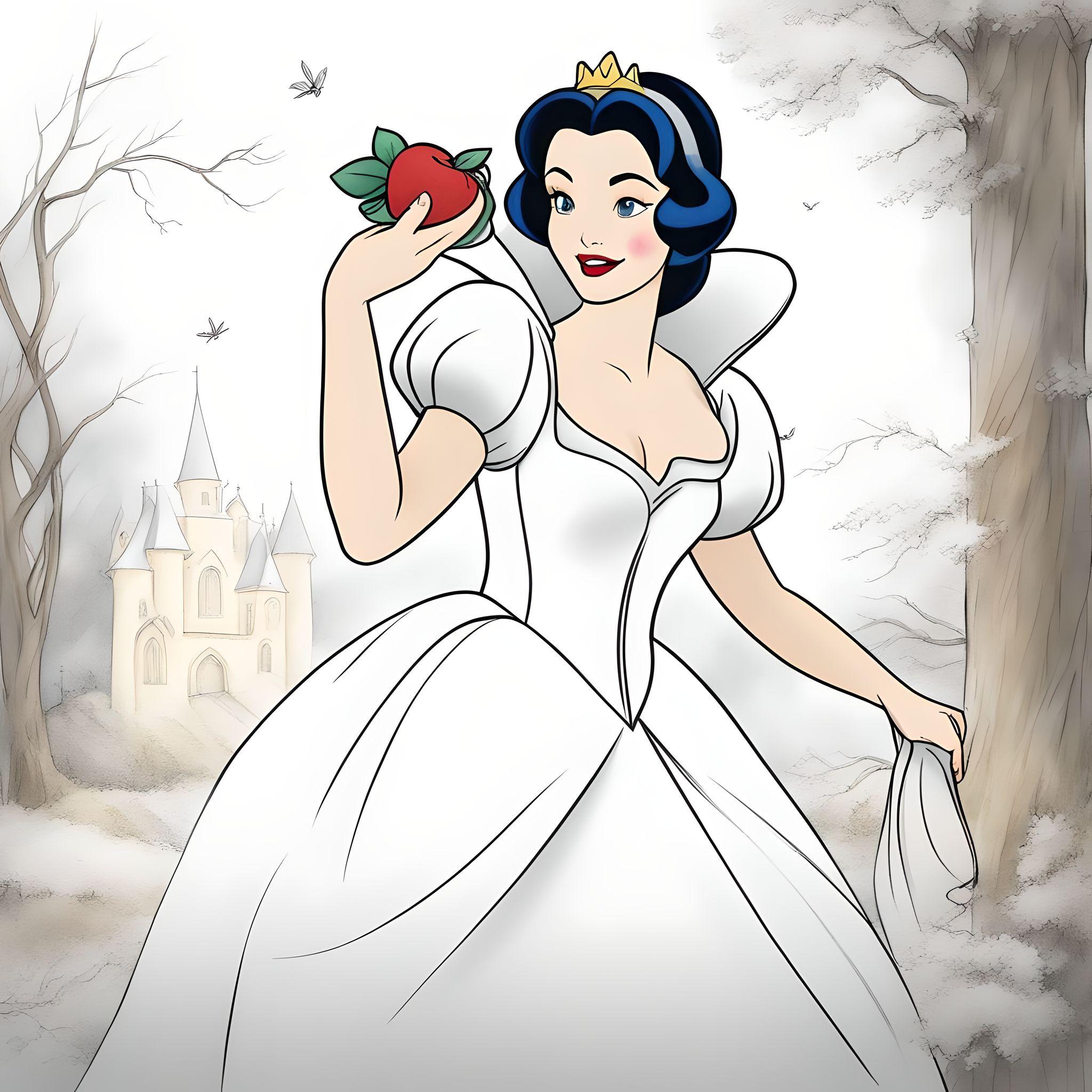 SnieguolėSnieguolėĮmonės personalo atrankų komandaiGerb. atrankų komandos nariai,Esu ryžtinga, kantri, drąsi, organizuota, analizuojanti, komunikabili, pastabi, rūpestinga ir nuovoki. Labai norėčiau dirbti Jūsų įmonėje. SnieguolėGerb. atrankų komandos nariai,Esu ryžtinga, kantri, drąsi, organizuota, analizuojanti, komunikabili, pastabi, rūpestinga ir nuovoki. Labai norėčiau dirbti Jūsų įmonėje. SnieguolėGerb. atrankų komandos nariai,Esu ryžtinga, kantri, drąsi, organizuota, analizuojanti, komunikabili, pastabi, rūpestinga ir nuovoki. Labai norėčiau dirbti Jūsų įmonėje. SnieguolėGerb. atrankų komandos nariai,Esu ryžtinga, kantri, drąsi, organizuota, analizuojanti, komunikabili, pastabi, rūpestinga ir nuovoki. Labai norėčiau dirbti Jūsų įmonėje. Snieguolė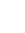 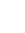 Miestas, gatvėGerb. atrankų komandos nariai,Esu ryžtinga, kantri, drąsi, organizuota, analizuojanti, komunikabili, pastabi, rūpestinga ir nuovoki. Labai norėčiau dirbti Jūsų įmonėje. SnieguolėGerb. atrankų komandos nariai,Esu ryžtinga, kantri, drąsi, organizuota, analizuojanti, komunikabili, pastabi, rūpestinga ir nuovoki. Labai norėčiau dirbti Jūsų įmonėje. SnieguolėGerb. atrankų komandos nariai,Esu ryžtinga, kantri, drąsi, organizuota, analizuojanti, komunikabili, pastabi, rūpestinga ir nuovoki. Labai norėčiau dirbti Jūsų įmonėje. SnieguolėGerb. atrankų komandos nariai,Esu ryžtinga, kantri, drąsi, organizuota, analizuojanti, komunikabili, pastabi, rūpestinga ir nuovoki. Labai norėčiau dirbti Jūsų įmonėje. Snieguolė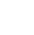 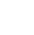 11111111Gerb. atrankų komandos nariai,Esu ryžtinga, kantri, drąsi, organizuota, analizuojanti, komunikabili, pastabi, rūpestinga ir nuovoki. Labai norėčiau dirbti Jūsų įmonėje. SnieguolėGerb. atrankų komandos nariai,Esu ryžtinga, kantri, drąsi, organizuota, analizuojanti, komunikabili, pastabi, rūpestinga ir nuovoki. Labai norėčiau dirbti Jūsų įmonėje. SnieguolėGerb. atrankų komandos nariai,Esu ryžtinga, kantri, drąsi, organizuota, analizuojanti, komunikabili, pastabi, rūpestinga ir nuovoki. Labai norėčiau dirbti Jūsų įmonėje. SnieguolėGerb. atrankų komandos nariai,Esu ryžtinga, kantri, drąsi, organizuota, analizuojanti, komunikabili, pastabi, rūpestinga ir nuovoki. Labai norėčiau dirbti Jūsų įmonėje. Snieguolė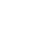 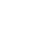 snieguole.sniegauskaite@gmail.comGerb. atrankų komandos nariai,Esu ryžtinga, kantri, drąsi, organizuota, analizuojanti, komunikabili, pastabi, rūpestinga ir nuovoki. Labai norėčiau dirbti Jūsų įmonėje. SnieguolėGerb. atrankų komandos nariai,Esu ryžtinga, kantri, drąsi, organizuota, analizuojanti, komunikabili, pastabi, rūpestinga ir nuovoki. Labai norėčiau dirbti Jūsų įmonėje. SnieguolėGerb. atrankų komandos nariai,Esu ryžtinga, kantri, drąsi, organizuota, analizuojanti, komunikabili, pastabi, rūpestinga ir nuovoki. Labai norėčiau dirbti Jūsų įmonėje. SnieguolėGerb. atrankų komandos nariai,Esu ryžtinga, kantri, drąsi, organizuota, analizuojanti, komunikabili, pastabi, rūpestinga ir nuovoki. Labai norėčiau dirbti Jūsų įmonėje. SnieguolėGerb. atrankų komandos nariai,Esu ryžtinga, kantri, drąsi, organizuota, analizuojanti, komunikabili, pastabi, rūpestinga ir nuovoki. Labai norėčiau dirbti Jūsų įmonėje. SnieguolėGerb. atrankų komandos nariai,Esu ryžtinga, kantri, drąsi, organizuota, analizuojanti, komunikabili, pastabi, rūpestinga ir nuovoki. Labai norėčiau dirbti Jūsų įmonėje. SnieguolėGerb. atrankų komandos nariai,Esu ryžtinga, kantri, drąsi, organizuota, analizuojanti, komunikabili, pastabi, rūpestinga ir nuovoki. Labai norėčiau dirbti Jūsų įmonėje. SnieguolėGerb. atrankų komandos nariai,Esu ryžtinga, kantri, drąsi, organizuota, analizuojanti, komunikabili, pastabi, rūpestinga ir nuovoki. Labai norėčiau dirbti Jūsų įmonėje. Snieguolė